SwaleMain descriptionNew technologies allow radiator designers to introduce new and uncommon forms. Original design, highest quality and functionality make Swale a great choice not only for bathrooms, but also for other spaces in modern interiors.Key pointsUnique asymmetric form Original and functional decorative elementUltimate minimalism and practical valueFeatures and benefitsHighest quality low carbon steel ensuring product longevityEvery rail 100% leak testedOxsilan® passive rust protection processGreat towel hanging capabilityHigh quality double layer powder coatingUp to 8 Year GuaranteeIncreased resistance to chemicals, temperature variations and mechanical damageEasy installation (solid wall fixing kit included)Easy cleaning and maintenanceMade to EN 10305-5Bleed valve includedSpecificationsConnection diagram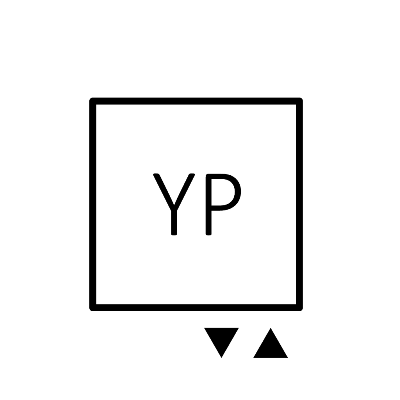 EAN 5901804191367OPCO NUMBER T2004Vendor Art. Nr 1804191367Height (mm): 		1200Width (mm): 		465Depth (mm): 		32Colour: 			Metallic BlackHeat output (W): 		757Heat output (BTUs):2583Connection type:	YPConnection spacing:50Wall to centre of inlet (mm):	67-75Operating pressure (MPa):	1Maximum operating temperature (°C):95Material:Carbon steelSurface finish:Powder coatingWeight (kg):13